SOLUTION QUIZ – MAI 2022DEVINETTEUn petit garçon affirme : « J’ai autant de frères que de sœurs ».Sa sœur répond : « J’ai deux fois plus de frères que de sœurs »Combien y a-t-il d’enfants dans cette famille?Réponse = Il y a 4 garçons et 3 filles.ÉNIGMEAu jardin zoologique, il y a 9 grenouilles dans une enceinte carrée.Vous devez y ajouter 2 nouvelles enceintes carrées afin que chaque grenouille soit isolée dans sa propre enceinte.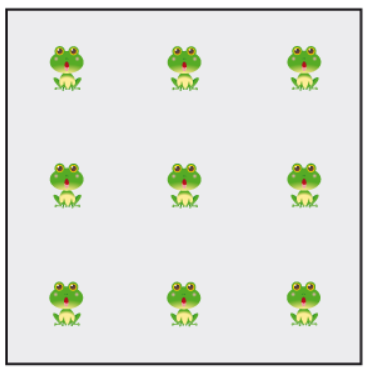 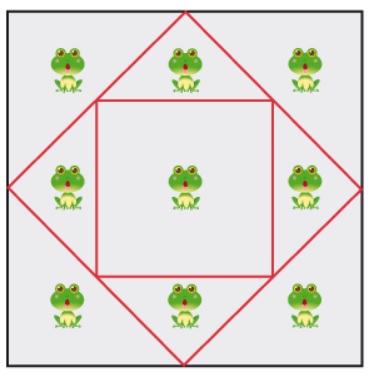 				Réponse CHARADEMon premier porte les voiles d'un bateau.Mon deuxième est compris entre 1 et 5.Mon troisième se boit au petit déjeuner.Mon quatrième est la lettre qu’il faut enlever à Blanc pour que ça fasse Black.Mon tout est un petit gâteau.Réponse : Madeleine (Mât – deux – lait – N)QUIZ MUSICALIl fallait trouver le nom de la chanteuse ou du chanteur.Niveaux de difficulté :Facile		2, 4, 7Difficile	1, 9, 10Très difficile	3, 5, 6, 81- Le nom de la chanteuse? Chantal Pary. Titre Pour vivre ensemble.https://www.youtube.com/watch?v=J9jeF9ZpZDw2- Le nom de la chanteuse?  Shirley Théroux Titre C'est beau un homme https://www.youtube.com/watch?v=QQUto0BMwVc3- Le nom du chanteur? Daniel Hétu Titre Je t'attendaishttps://www.youtube.com/watch?v=jXlhGggs0aE4- Le nom du chanteur? René Simard Titre L'Oiseau https://www.youtube.com/watch?v=ICt-OwdJmrY5- Le nom du chanteur? Gérard Lenormand Titre Voici les cléshttps://www.youtube.com/watch?v=Pn_itowbTzs6- Le nom du chanteur? Herbert Léonard Titre Pour le plaisirhttps://www.youtube.com/watch?v=2fy-h6QcfkE7- Le nom de la chanteuse? Ginette Reno Titre Des croissants de soleil https://www.youtube.com/watch?v=Nx6U1aDl4nI8- Le nom du chanteur? Claude Barzotti. Titre Le ritalhttps://www.youtube.com/watch?v=TdIa0ohTCb49- Le nom du chanteur Francis Cabrel Titre Encore et Encore https://www.youtube.com/watch?v=nuNsWa36B3k10- Le nom de la chanteuse? Chantal Renaud. Titre Comme un garçonhttps://www.youtube.com/watch?v=g-o-7jv1BmcSTIMULER VOS NEURONESObservez le dé développé et les trois vues. Laquelle ne peut pas provenir de ce dé?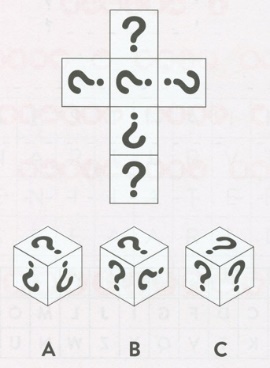 Réponse = La vue B est impossible.SUITE LOGIQUECes mots n’ont apparemment guère de rapport entre eux. Toutefois, un lien invisible les unit via des mots composés ou des expressions familières. Trouvez-le.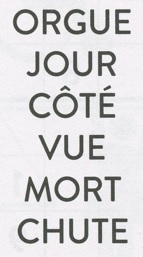 Réponse = Le lien invisible est le mot « point ».Point d'orgue, point du jour, point de côté, point de vue, point mort, point de chute.TROUVER LES 8 DIFFÉRENCES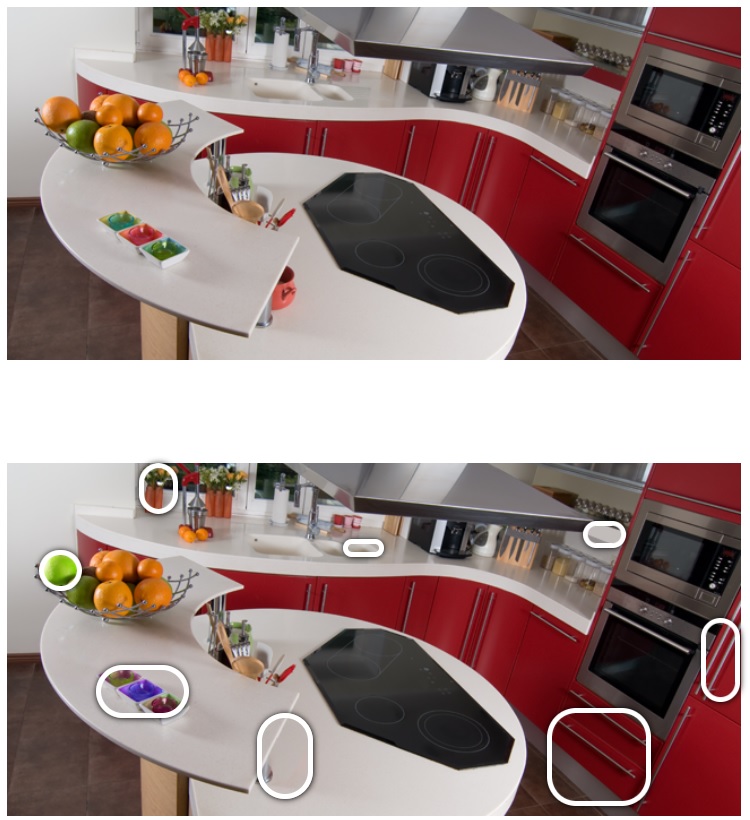 		Réponse   